 Ministério da Educação
Instituto Federal de Educação, Ciência e Tecnologia do Rio Grande do Norte 
Campus XXXXXXXX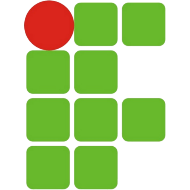 TERMO DE CONSENTIMENTO LIVRE E ESCLARECIDO – TCLE(Para os responsáveis legais dos menores de 18 anos)1 EsclarecimentosSolicitamos a sua autorização para que o menor pelo qual você é responsável participe da pesquisa: (título da pesquisa), que tem como pesquisador responsável (nome do pesquisador responsável). Esta pesquisa pretende (objetivo).O motivo que nos leva a fazer este estudo (justificativa. Esclarecer se há algum método alternativo para os procedimentos que serão adotados. Este parágrafo deve ser claro e objetivo para não se tornar muito extenso).Caso decida participar (esclarecer, em uma linguagem simplificada, a quais procedimentos o participante será submetido. Caso sejam utilizados questionários, explicitar quantos e quais finalidades, tempo gasto para sua aplicação. Se houver gravação de voz e/ou imagem deverá solicitar autorização em formulário específico (ver modelo). Se houver coleta de material biológico, explicar qual material será coletado, procedimento de coleta, local de coleta, armazenamento e descarte. Informar que o pesquisador garantirá a realização da pesquisa em ambiente adequado e reservado para garantir a privacidade do participante).Durante a realização da pesquisa poderão ocorrer eventuais desconfortos e possíveis riscos (descrever todos os potenciais desconfortos e riscos de qualquer natureza que possam decorrer da sujeição à pesquisa, igualmente em linguagem acessível ao público-alvo). Segundo as Resoluções 466/2012 ou 510/2016, em todo projeto de pesquisa existem riscos. Esses riscos poderão ser minimizados (citar as medidas que o pesquisador usará para esse fim).Como benefícios da pesquisa o menor (esclarecer se há benefício direto para o participante ou qual o benefício advindo do estudo).Em caso de complicações ou danos à saúde que o menor possa ter relacionado com a pesquisa, compete ao pesquisador responsável garantir o direito à assistência integral e gratuita, que será prestada (dizer como a assistência será prestada).Durante todo o período da pesquisa você poderá tirar suas dúvidas ligando para (nome do pesquisador responsável, endereço, e-mail e telefone para contato).Você tem o direito de não autorizar ou retirar o seu consentimento da participação do menor em qualquer fase da pesquisa, sem nenhum prejuízo para este.Os dados que o menor irá fornecer serão confidenciais e serão divulgados apenas em congressos ou publicações científicas, sempre de forma anônima, não havendo divulgação de nenhum dado que possa lhe identificar. Esses dados serão guardados pelo pesquisador responsável por esta pesquisa em local seguro e por um período de 5 anos.Se existirem alguns gastos pela sua participação nesta pesquisa, eles serão assumidos pelo pesquisador e reembolsado para vocês.Se o menor sofrer qualquer dano decorrente desta pesquisa, sendo ele imediato ou tardio, previsto ou não, o menor será indenizado.Em caso de dúvida sobre a ética desta pesquisa, você deverá ligar para o Comitê de Ética em Pesquisa com Seres Humanos do IFRN (CEP/IFRN) – instituição que avalia a ética das pesquisas antes que elas comecem e fornece proteção aos participantes das mesmas – nos números (84) 4005-0950/4005-0951, e-mail cep@ifrn.edu.br. Você ainda pode ir pessoalmente à sede do CEP/IFRN, de segunda a sexta, das 08h00min às 12h00min, na Av. Rio Branco, 743, salas 73 e 74, Cidade Alta, Natal - RN, CEP 59025-003.Este documento foi impresso em duas vias. Uma ficará com você e a outra com o pesquisador responsável (nome do pesquisador responsável).2 Consentimento Livre e Esclarecido        	Após ter sido esclarecido sobre os objetivos, importância e o modo como os dados serão coletados nesta pesquisa, além de conhecer os riscos, desconfortos e benefícios que ela trará para mim e ter ficado ciente de todos os meus direitos, concordo em participar da pesquisa (título da pesquisa), e autorizo a divulgação das informações por mim fornecidas em congressos e/ou publicações científicas desde que nenhum dado possa me identificar.         	Local, ____/______/_______.__________________________Assinatura do responsável legal3 Declaração do pesquisador responsávelComo pesquisador responsável pelo estudo (título da pesquisa), declaro que assumo a inteira responsabilidade de cumprir fielmente os procedimentos metodologicamente e direitos que foram esclarecidos e assegurados ao participante deste estudo, assim como manter sigilo e confidencialidade sobre a sua identidade.Declaro ainda estar ciente que na inobservância do compromisso ora assumido infringirei as normas e diretrizes propostas pelas Resoluções 466/12 e 510/16 do Conselho Nacional de Saúde – CNS, que regulamentam as pesquisas envolvendo o ser humano.Local, ____/____/_____.___________________________________ Assinatura do pesquisador responsável